DELIBERA    n. 276/2022 DEL 13 settembre 2022PUNTO9 all’OD.G.) Approvazione preventivi lavori nuova sedeIn data 13 settembre duemilaventidue alle ore 21.,00, Sono presenti i Consiglieri:Esito della votazione:Favorevoli: n.14Contrari: 0****Il Consiglio dell’Ordine degli Psicologi della Liguria,-Vista la legge 56/89 Ordinamento della professione di Psicologo;-Visto l’art. 96 della Costituzione Italia;- Vista la delibera n. 255/2022 con cui è stato deciso di procedere con l’acquisizione della nuova sede situata in P.zza della Vittoria 14/14;- Vista la delibera 275/2022 con cui si incarica la ditta Grappiolo di eseguire i lavori di ristrutturazione della nuova sede;- da mandato alla Presidente di procedere con l’attivazione di tutte le utenze si rendano necessarie per la nuova sede dell’Ordine. Delibera n. 277Il Consigliere segretario			La PresidenteDott.ssa Biancamaria Cavallini		Dott.ssa Mara Fiaschi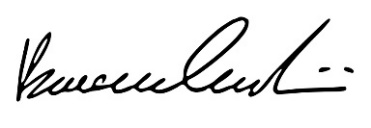 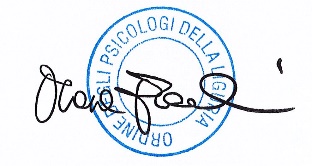 CONSIGLIERICONSIGLIERIPresenteAssenteBARATTA BEATRICEX(entra alle ore 20.45)BATTAGLIAALESSIAXBRAMERIALESSANDRAXCALLEROGIULIANAXCAVALLINIBIANCAMARIAXDE DONNOARMANDOXDURANDFRANCESCOXFEMIACLARETTAXFIASCHIMARA DONATELLAXNOTAFRANCESCAXPITTALUGAMARINAXROMEOGIUSEPPINAX(entra alle ore 20.50)VERDEALFREDOXVITALORENZOXZUNINOANNAX